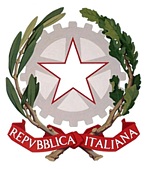 Liceo Statale “Galileo Galilei”   con indirizzi Classico – Scientifico - Linguistico e Scienze Applicate VIA G.MANCINI snc  - 87027 PAOLA (CS) Tel. 0982 613505  - Codice Fiscale: 86001310787 Codice Meccanografico: CSPS210004e-mail: csps210004@istruzione.it – pec: csps210004@pec.istruzione.it – sito web: https://www.liceostatalepaola.edu.itProt. N. 2148/II.8.1                                                                                          Paola, 09/05/2022                                                                                                   Ai Signori Docenti, Personale ATA, 	                                         Studenti, Genitori, Sito WebOggetto: Trasmissione ordinanza del Sindaco di Paola N. 1285 del 09-05-2022 relativa alla Chiusura Scuole Pubbliche e Private di ogni Ordine e Grado in occasione della Tappa del Giro d’Italia del 12-05-2022     Si trasmette quanto in oggetto.Distinti saluti                                                                                                      LA DIRIGENTE SCOLASTICA	                                                  Prof. ssa Sandra Grossi	   		  Firma autografa sostituita a mezzo stampa 	                                                                                                                                   ai sensi dell’art.3 c. 2 – D.Lgs.n.39/1993                                   